  المملكة العربية السعودية						                  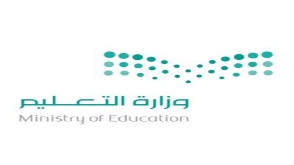                وزارة التعليم							        اسم الطالب :.......................................... إدارة التعليم بمحافظة جده  مدرسة محمد بن عبدالوهابالمهارة رقم 1 و المهارة رقم 49 يتم تنفيذها عملياً 							معلم المادة سامي عبدالله الثبيتي إذا وجدت ملاحظات الرجاء تنبيهي وشكراً    al3tibi2@gmail.comالفصل الدراسيالثانيالمادةعلومالصفالخامسالفترةالرابعةالتاريخ/     / 1440هـالصفالخامسس1) أكمل ما يلي:مادة نقية تتألف من عنصرين أو أكثر ...............................................................العنصر : ...................................................................................................................المهارة :41التمييز بين خصائص مركب ما وخصائص العناصر المكونة لهس2/  أكمل معادلة الماء التالية : sH2 + O2 →                    المهارة :42كتابة معادلة كيميائية توضح تكوين الماءس3/  عدد علامات حدوث التغير الكيميائي :1 - ............................................. 2- ..................................................3- .............................................  4-....................................................المهارة :43ذكر بعض علامات حدوث التغير الكيميائي  س4 / اختار الاجابة الصحيحة فيما يلي:كمية الطاقة المستخدمة لا نجاز عمل ما تسمى  ( الشغل –   الحركة )القدرة على إنجاز شغل وعمل ما يسمى        ( السرعة -   القوة )المهارة :44معرفة مفهوم الشغل والطاقة مع توضيح العلاقة بينهماس5/ حدد على الصورة التالية كلا من (القوة المبذولة ،ذراع المقاومة ،ذراع القوة، نقطة الارتكاز )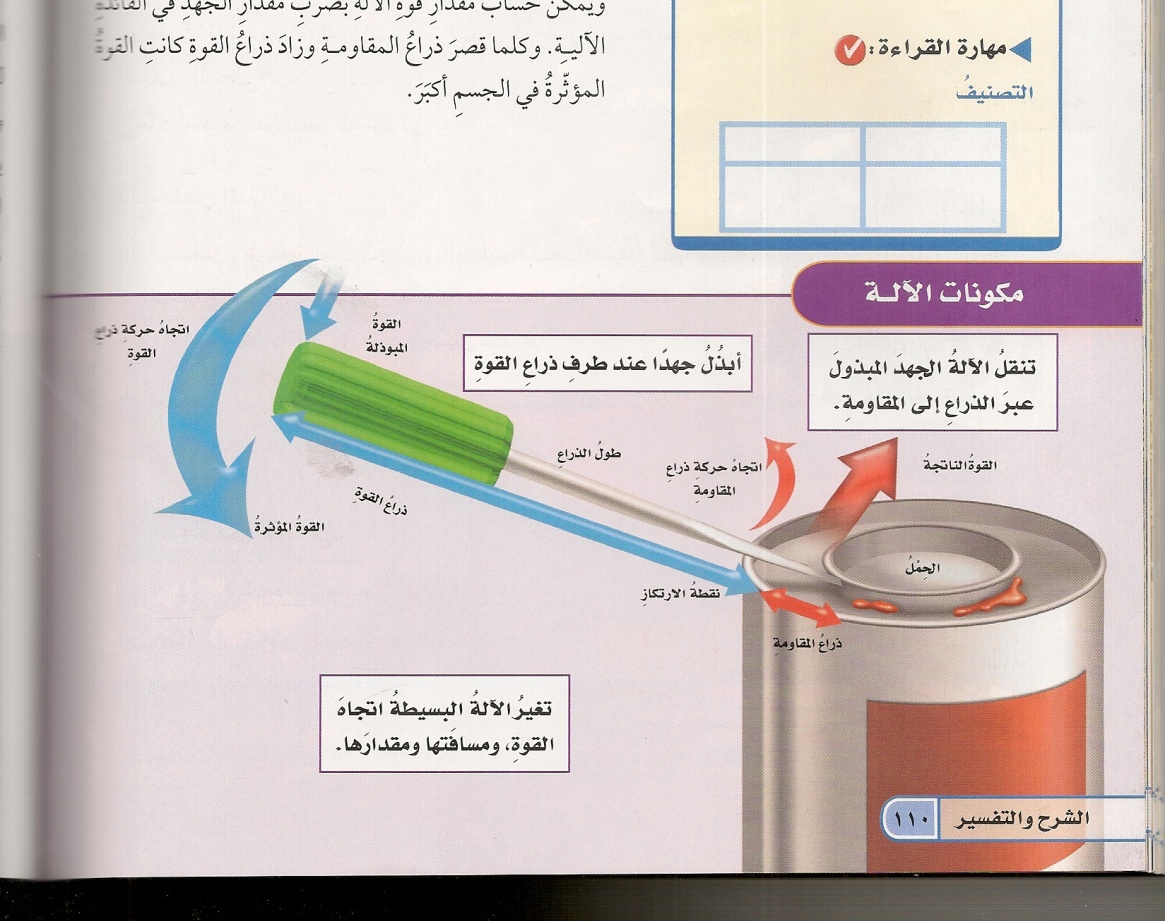 المهارة :45  الإشارة إلى مكونات الآلة البسيطة من خلال نماذج أو صورس6/  صل من العمود أ مع ما يناسبه من العبارة  في العمود ب في ما يأتي :                            أ                                               بالصوت                                     - ارتداد الصوت عن سطح عاكس .انكسار الضوء                           -  ينشأ بسبب اهتزاز حركة الجسم ولا ينتقل في الفراغ الصدى                                     -  بسبب انتقاله من وسط شفاف إلى وسط شفاف آخر                  المهارة :46 - 47وصف كيف ينشأ الصوت وكيفية انتقاله- توضيح التغيرات التي تحدث للصوتس7) أكمل ما يلي:    .......................................صفة للصوت كأن يكون رفيعا أو غليظا .المهارة :48ذكر بعض خصائص الضوءأبجد95/10085-<9575-<8575<متفوقمتقدممتمكنغير مجتاز